         Lecturer. Doctor.  Sabreen Sami Abed 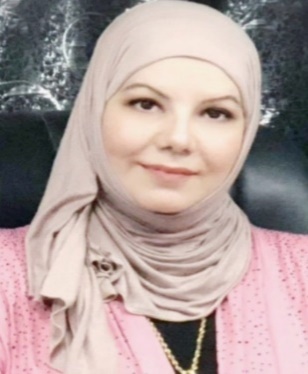           Date of birth: oct./6th /1977          Residency: Baghdad / Iraq          Marital status: single          Place of work: Ashur College          Email: sabrinsami2015@gmail.com          Mobile number : 07712288005Education- Ph.D. Degree in Oral Histology, Baghdad University/ College of Dentistry, Baghdad Iraq, 2016 – 2018.- M.Sc. Degree in Oral Histology, Baghdad University/ College of Dentistry, Baghdad Iraq, 2014 – 2015.- Higher Diploma in Oral Diagnosis, Baghdad University/ College of Dentistry, Baghdad Iraq, 2009 – 2009.- Bachelor Degree in dentistry, Baghdad University /College of Dentistry, Baghdad Iraq, 1996 – 2000.Professional Appointments Peer reviewer in Publons AcademyLecturer , Ashur College / Department of Dentistry 2020. Head Department and Lecturer of Dentistry, Al-Turath University, 2018-2019.Specialist Dentist, Ministry of Health, 2009-2012.G.P. Dentist, Ministry of Health , 2005-2008.Residency Dentist, Ministry of health, Baghdad Iraq 2001 – 2005PublicationsSabreen S. Abed et. al. 2019. The Epidermal Growth Factor Receptor Expression in Leptin-Treated Traumatic Oral Ulcer in Rats. Journal of Global Pharma Technology 2 019. Vol. 11. Issue 03 (Suppl.) 138-146.Sabrin S. Abd et al. 2018. Localization of Decorin in Leptin –Treated Traumatic Oral Ulcer in Rats J. Pharm. Sci. & Res. Vol. 10(8), 2018, 1929-1933.Sabreen S. Abed et al. 2019. The Biological Effects of Leptin as Topical Treatment for Traumatic Oral Ulcer in Rats. Annals of Tropical Medicine & Public Health. June 2019 Vol. 20.Sabrin S. Abed et al. 2016. Expression of Syndecan 1 on Periodontium treated with Topical Application of Aloe-Vera. Journal of Baghdad college of dentistry. Volume: 28. Issue: 3 Pages: 82-86 .Awards and Honors4 letters of thanks and appreciation form dean of Al-turath university /2019.1 letters of thanks and appreciation from head of Baghdad university/ 2018. 